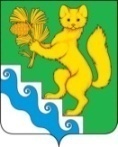 АДМИНИСТРАЦИЯ  БОГУЧАНСКОГО  РАЙОНАПОСТАНОВЛЕНИЕ13.12.2021                       с. Богучаны                         №  1105-пОб утверждении перечня главных администраторов  источников финансирования дефицита районного бюджетаВ соответствии с пунктом 3.2 статьи 160.1 Бюджетного кодекса Российской Федерации, постановлением Правительства Российской Федерации от 16.09.2021 № 1568 «Об утверждении общих требований к закреплению за органами государственной власти (государственными органами) субъекта Российской Федерации, органами управления территориальными фондами обязательного медицинского страхования, органами местного самоуправления, органами местной администрации полномочий главного администратора  источников финансирования дефицита бюджета и к  утверждению перечня главных администраторов  источников финансирования дефицита бюджета субъекта Российской Федерации, бюджета территориального фонда обязательного медицинского страхования, местного бюджета», статьями 7,43,47 Устава Богучанского района Красноярского края, статьей 7 решения Богучанского районного Совета депутатов от 29.10.2012 № 23/1-230 «О бюджетном процессе в муниципальном образовании Богучанский район» ПОСТАНОВЛЯЮ:1. Утвердить перечень главных администраторов  источников финансирования дефицита районного бюджета согласно приложению.2. Установить, что в случаях изменения состава и (или) функций главных администраторов  источников финансирования дефицита районного бюджета, а также изменения принципов назначения и присвоения структуры кодов классификации источников финансирования дефицита  бюджета до внесения соответствующих изменений в перечень главных администраторов источников финансирования дефицита  районного бюджета  закрепление видов (подвидов) источников финансирования дефицита  бюджета за главными администраторами источников финансирования дефицита  районного бюджета, осуществляется правовыми актами финансового управления администрации Богучанского района.3.  Контроль за исполнением настоящего постановления возложить на заместителя Главы Богучанского района по экономике и планированию А.С.Арсеньеву.4. Опубликовать постановление в Официальном вестнике   Богучанского района5. Постановление вступает в силу в день, следующий  за днем его  опубликования, и применяется к правоотношениям, возникающим при составлении и исполнении районного бюджета, начиная с бюджета на 2022 год и плановый период 2023-2024 годов.Глава Богучанского района                                                      В.Р.Саар  Приложение №1 к постановлению
Администрации Богучанского района
от   13.12.2021 года №   1105-пПеречень главных администраторов  источников внутреннего финансирования дефицита  бюджета Богучанского района № строкиКод бюджетной классификации РФКод бюджетной классификации РФНаименование главного администратора источников финансирования дефицита/наименование кода группы, подгруппы, статьи и вида источников № строкиглавного администратора доходовКод группы, подгруппы, статьи и вида источниковНаименование главного администратора источников финансирования дефицита/наименование кода группы, подгруппы, статьи и вида источников 12341890Финансовое управление администрации Богучанского районаФинансовое управление администрации Богучанского района289001 02 00 00 05 0000 710Получение кредитов от кредитных организаций бюджетами муниципальных районов в валюте Российской Федерации389001 02 00 00 05 0000 810Погашение бюджетами муниципальных районов кредитов от кредитных организаций в валюте Российской Федерации489001 03 01 00 05 0000 710Получение кредитов от других бюджетов бюджетной системы Российской Федерации бюджетами муниципальных районов в валюте Российской Федерации589001 03 01 00 05 0000 810Погашение бюджетами муниципальных районов кредитов от других бюджетов бюджетной системы Российской Федерации в валюте Российской Федерации689001 05 02 01 05 0000 510Увеличение прочих остатков денежных средств бюджетов муниципальных районов789001 05 02 01 05 0000 610Уменьшение прочих остатков денежных средств бюджетов муниципальных районов